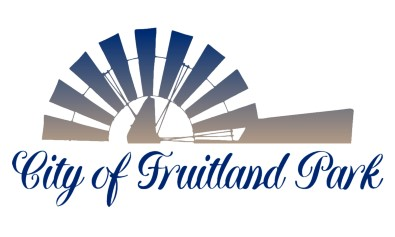 APPLICATION FOR EMPLOYMENTThe City of Fruitland Park is an Equal Employment Opportunity Employer.  As such, we do not discriminate in the hiring process based on race/color, age, sex/gender, gender identity, religion, national origin/ethnicity, disability, veteran or familial status, or any other illegal characteristic.  If you require an accommodation in the hiring process, please contact the Human Resources office at 352-360-6658 and one will be made available if it is possible.The City if a drug-free workplace.  You will be required to pass a pre-employment drug test and background check, including fingerprints.-------------------------------------------------------------------------------------------------------------------------------(PLEASE PRINT)Position Title Applied For:_______________________________Date Applied:______________Last Name				First Name			Middle Name______________________________________________________________________________Present Address:________________________________________________________________                             Number/Street                               City/State                           Zip CodeDay Time Telephone Number:_________________Email Address:________________________Do you possess a valid Florida Driver’s License (if required):      ______Yes      _________NoDo you have relatives employed by the City of Fruitland Park?  _______Yes      _________NoIf yes, provide name, relationship, and department where they are currently employed._____________________________________________________________________________Have you ever been convicted of, or pled no contest to a felony?  If yes, provide an explanation.  Conviction does not necessarily disqualify an applicant from employment but will be weighed on a case-by-case basis with respect to time, circumstances, seriousness, and the position for which you have applied.______________________________________________________________________________Are you at least 18 years of age?					              _____Yes   _____NoHave you ever had military service? 						  _____Yes   _____NoIf yes, does your discharge render you ineligible for reemployment?             _____Yes   _____NoHave you been employed by the city?					  _____Yes   _____NoIf yes, give date:								  ________________Are you currently employed?							  _____Yes   _____NoMay we contact your present employer? 					  _____Yes   _____NoIf offered the position, can you provide proof your authorized to 		  _____Yes   _____Nowork in the country?Are you available to work full time?						   _____Yes   _____NoAre you currently on “lay-off” status and subject to recall? 			   _____Yes   _____NoIf offered the position, when would you be available to start work?                ________________EDUCATION:CERTIFICATIONSSPECIALIZED TRAINING:Please describe any specialized training, apprenticeship, or skills.____________________________________________________________________________________________________________________________________________________________COMPUTER SKILLSPlease indicate your current skill levelOther programs you have used which may be relevant:__________________________________PERSONAL REFERENCEES (NO RELATIVES)EMPLOYMENT EXPERIENCE:Please start with your present or last job.  You may include any job-related military service assignments and volunteer activities.1.2.3.4.If you need additional space, please continue with a separate piece of paper.CITY OF FRUITLAND PARKAPPLICATION FOR EMPLOYMENTAre you capable of performing the essential functions of the job or occupation for which you have applied for, with or without accommodation?  A description of the activities involved in such a job or occupation is available for you to review.Position Name:___________________________________ Please Initial:__________________--------------------------------------------------------------------------------------------------------------------APPLICANT’S STATEMENT:I certify that the answers given herein are true and complete to the best of my knowledge.I authorize investigation of all statements contained in this application.I hereby understand and acknowledge that, unless otherwise defined by applicable law, any employment relationship with the city is on an “at will” nature, which means that I may resign at any time with or without notice and the city may discharge me at any time with or without cause.  It is further understood that this “at will” employment relationship may not be changed by any written document or by conduct unless such change is specifically acknowledged in writing by an authorized official of the city.In the event of employment, I understand that false or misleading information given in my application or interview(s) may result in discharge.  I understand that I am required to abide by all rules and policies of the city.						__________________________________________						Signature of Applicant						__________________________________________						Printed Name of Applicant						__________________________________________						Date of ApplicationNAME &LOCATIONCOURSE OFSTUDYNO. OF YEARSCOMPLETEDLIST DEGREEOR DIPLOMAHigh SchoolCollegeTrade SchoolOtherTYPECERTIFICATION NO.EXPIRATION DATEPROGRAMBEGINNERINTERMEDIATEADVANCEDMS WORDEXCELOUTLOOKPOWER POINTACCESSOTHERNAMEADDRESS (CITY & STATE)DAY TIME PHONE NO.EmployerDates Employed    From          ToWork PerformedName:Address:Hourly Rate/SalaryTelephone Number:Job Title:Reason for LeavingEmployerDates Employed    From          ToWork PerformedName:Address:Hourly Rate/SalaryTelephone Number:Job Title:Reason for LeavingEmployerDates Employed    From          ToWork PerformedName:Address:Hourly Rate/SalaryTelephone Number:Job Title:Reason for LeavingEmployerDates Employed    From          ToWork PerformedName:Address:Hourly Rate/SalaryTelephone Number:Job Title:Reason for LeavingNOTE TO APPLICANTS:  DO NOT ANSWER THIS QUESTION UNLESS YOU HAVE BEEN INFORMED ABOUT THE REQUIREMENTS OF THE JOB FOR WHICH YOU ARE APPLYING.